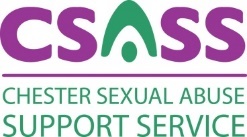 Job title: 	Communications and Fundraising officerResponsible to: 	Outreach Manager Location:	Chester city centre (office base), with regular travel within West Cheshire region.  Flexible and home-working desirable, by agreement.Salary:		£26,651 – 29,424 pro rata 		Payscale pt 14 - 19Hours: 	21 hours per week, including some evening and weekend hoursAnnual Leave: 	25 days per year plus bank holidays pro rataRole OverviewTo deliver CSASS communications goals, primarily to ensure more, and a wider range of, survivors have the information needed to access support.To work with others, delivering campaigns, events and regular activities.  To create and share impactful and inspiring communications, and meet unrestricted income targets.Main ResponsibilitiesResearch, develop and create (or support others to create) compelling, up to date visual/written content across all channels including website, socials, e-news and printDevelop and implement a Communication Strategy (internal and external)Brand management and development, as neededCoordinate occasional media opportunities Lead on achieving unrestricted income targets, through community and donor fundraising, including:Organise, or join external, fundraising events and campaignsProvide support and information for supporters carrying out independent fundraising on CSASS behalfDevelop, launch and manage Friends scheme for regular donorsInspire and enable one-off giving from individuals and groups.Support the Outreach Manager, to create communicationsreaching survivors and supporters within under-represented communitieschallenging the causes of sexual violenceand to coordinate effectively in shared areas of workLead on development and maintenance of our CRM (Donorfy), website (Wordpress) and other on-line systems and integration (JustGiving, Mailchimp etc)Prepare, contribute to, and learn from data/impact reports and evaluationSupport, advise and work with staff, volunteers, trustees, partners and supporters, to help meet the full range of CSASS goals. With other CSASS workers, maintain a clean, safe working environment, provide regular office cover and act as a key holderTo work within CSASS policy and practiceTo work flexibly and carry out other work up to a level commensurate with the responsibilities of the post, as requiredPersonal & Professional Development Participate in regular reviews, and agree short, medium and long-term goals Identify learning and development needs with line manager Share best practice and achievements.  Contribute to the development of CSASSContribute to others learning by sharing knowledge and skills, informally and formally Person Specification: Communications and Fundraising officerWe recognise the value of lived experience as well as experience gained in a professional context.CSASS premises operate as a women-only space for part of each week and we are committed to providing women-only spaces and services, in addition to inclusive spaces and services.  To effective deliver impactful services to all survivors, our team needs a diversity of viewpoints. We are particularly seeking people of colour and the global majority. We would welcome more young people, and members of the LGBTQ+ and disability communities. EssentialDesirableExperience		Experience		Developing and implementing effective campaigns and communicationsTraining or qualification in communications/marketing or similarMeasuring the success/impact of communicationsStrategic planningManaging social media accounts and campaignsExperience designing on brand digital and print promotional materialsExperience writing and distributing press releasesWorking in the voluntary sector, paid or unpaidWorking with survivors of sexual violenceSupporting volunteers or community membersWorking in community and/or donor fundraisingManaging and delivering community and/or donor fundraising targetsOrganising eventsImplementing new IT systemsKnowledge and Skills			 Knowledge and Skills			 Excellent skills in IT, developing, implementing, learning and integrating systems.  Use of CRM databases. Use of Microsoft 365, Donorfy, JustGiving, MailChimp, Google analytics, facebook giving, WordPressAbility to keep accurate records, including on databases.  Ability to extract, use and report data helpfully.Use of reporting tools and analytics to assess impact against goals, and recommend changes. Understanding of safeguarding and confidentiality of personal informationAbility to develop an engaging online presenceUse of LinkedIn, Twitter, Facebook, Instagram.Excellent interpersonal, verbal and written communication skills, both online and in-person. Ability to use persuasive arguments and tell compelling storiesAbility to work as part of a teamA proactive, can-do attitude and the ability to work on own initiative. Understanding of and commitment to equality and diversityKnowledge of the aims and focus of the Rape Crisis movementUnderstanding of survivor’s lives, and the impact of survivor’s experiences.Commitment and motivation to improving the lives of survivors